In questa sezione non vi inserisco riassunti né domande di comprensione vero/falso perché le lezioni sono terminate (il link di YouTube che trovate vi rimanda all’ultima lezione). Vi fornisco indicazioni per il “test” di verifica che dovete obbligatoriamente svolgere (il mancato svolgimento del “test” equivarrà ad aver consegnato in bianco).  Il test verte sugli argomenti affrontati in modalità telematica (nazismo, stalinismo, totalitarismi, cause, scoppio e svolgimento della Seconda guerra mondiale), sarà di 20 domande a risposta multipla, avrete 25 minuti di tempo per svolgerlo e la possibilità, nel caso in cui non avesse ottenuto un voto per voi soddisfacente, di ripeterlo una seconda volta. Potete svolgerlo quando volete nei prossimi giorni a partire da oggi al prossimo mercoledì. Le domande prevedono ognuna 4 risposte di cui l’ultima, la quarta, con la dicitura “nessuna delle precedenti” che dovete ignorare: ho dovuto inserire quest’ultima solo perché il sito mi obbliga a mettere 4 scelte, mentre io avrei voluto darvele 3; quindi non dovete considerare la risposta 4 (ce ne è sempre una corretta fra le altre 3).Per accedere al test dovete inserire il seguente link (facendo “copia e incolla” o ricopiandolo esattamente così) nella “barra di ricerca” e non nel motore di ricerca (quindi non su Google, Yahoo, ecc).testmoz.com/2637645Per chiarire cos’è la barra di ricerca (a cui potete accedere da cellulare, pc, tablet…) ve l’ho evidenziata nella foto sotto: lì dovete inserire il link che vi ho fornito sopra, accedervi inserendo semplicemente il vostro nome e cognome alla voce “student login”.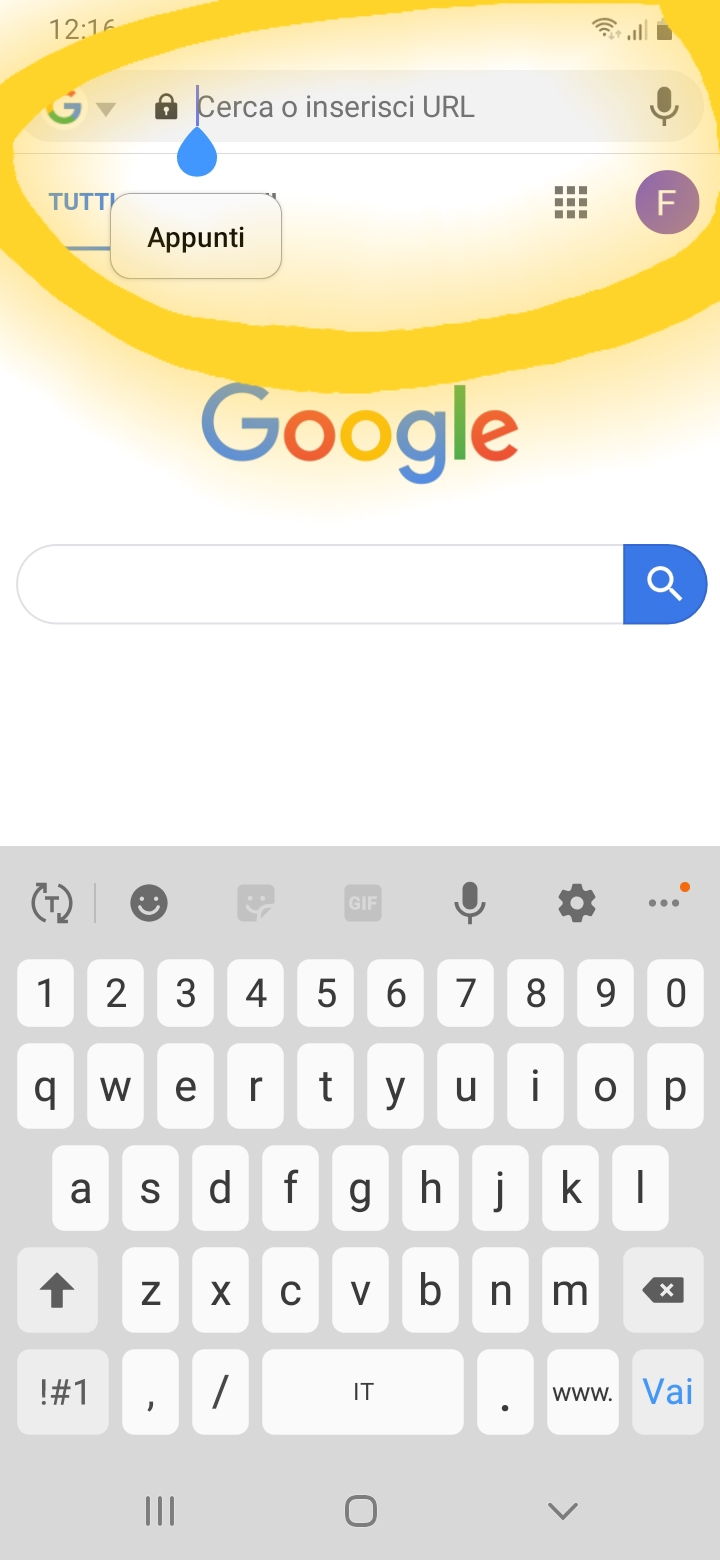 